IV Региональный чемпионат по профессиональному                            мастерству среди инвалидов и лиц с ограниченными возможностями здоровья «Абилимпикс» 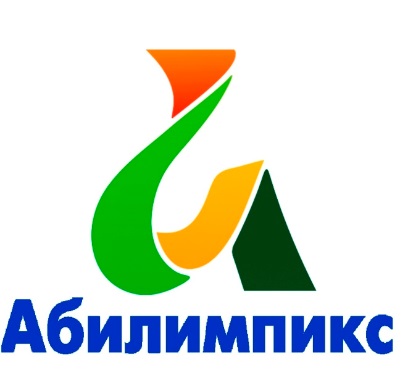 в Пензенской области 2019Протокол о любом изменениипо компетенции «__________________________»                                                                                                                                                       “___” ____2019г.Главный региональный эксперт по компетенции                                        / ____________/                                                                                                       №  п/п                                    Ф.И.О экспертаПодпись      эксперта    1    2    3    4    5      6    7    8